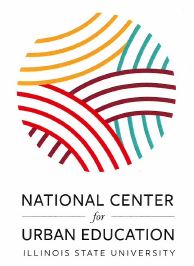 National Center for Urban EducationTechnology Participation StipendAs a benefit of participating in the NCUE Induction & Mentoring Program, you will receive a $500 technology participation stipend, which will be paid after you attend three Professional Development sessions during the 2018-2019 academic year.  You must attend all three of the Professional Development sessions prior to receipt of the $500 technology participation stipend.  Participants who do not attend all three of the Professional Development sessions will not be eligible to receive the technology participation stipend.Please type or print clearly or your payment may be delayed.Name:____________________________________________________________________________________________Home MailingAddress: __________________________________________________________________________________________School: ___________________________________________________________________________________________Today’s Date: _____________________________  		Circle one:   	  Mentor          MenteeName of the mentor/mentee you are working with: _________________________________________________________What piece of technology do you intend to purchase with the technology participation stipend?How will this equipment be used to increase student achievement with students in your classroom?Any payments received for equipment is taxable income according to federal tax laws.  Participant should maintain a record of all payments made to them as part of this project and this may be reported to Participant on a 1099 MISC form dependent on federal reporting laws. 